The Family Court of the State of 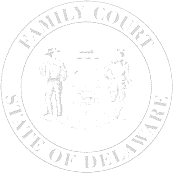 In and For  New Castle County  Kent County  Sussex CountySTATE CRIMINAL HISTORY REQUIREMENT FOR JUVENILE EXPUNGEMENTAny individual seeking the expungement of a juvenile record must obtain and attach a copy of their Certified State Criminal History to their pleading.  To obtain a copy of the Certified State Criminal History, you must report to one of the SBI locations listed below: Police – Troop 2Newark, DE 197021-800-464-4357 OR (302) 739-2528(APPOINTMENT REQUIRED)Blue Hen Mall and Corporate Center – (302) 739-5871(NO APPOINTMENT NECESSARY)Thurman-Adams State Service CenterRoom 202546 S. Bedford St.(302) 856-5340(APPOINTMENT REQUIRED)You will incur a cost to obtain your Certified State Criminal History.   and  will accept cash, money order, or credit (debit, MasterCard & Visa) as payment.   will only accept money order or credit.Cash will NOT be accepted at the Sussex County location.Personal checks will not be accepted at any location.The Family Court of the State of DelawareIn and For  New Castle County  Kent County  Sussex CountyPETITION FOR EXPUNGEMENT OF JUVENILE RECORD (MANDATORY)PetitionerDOBStreet Address (including Apt)P.O. Box NumberCity/State/Zip CodeEmail AddressAttorney Name  Interpreter needed?   Yes     No Language      Criminal Case No.CPI No.1.I amI amI aman adult born onan adult born on(hereinafter “Petitioner”) seeking to expunge the juvenile cases identified below.(hereinafter “Petitioner”) seeking to expunge the juvenile cases identified below.(hereinafter “Petitioner”) seeking to expunge the juvenile cases identified below.(hereinafter “Petitioner”) seeking to expunge the juvenile cases identified below.(hereinafter “Petitioner”) seeking to expunge the juvenile cases identified below.(hereinafter “Petitioner”) seeking to expunge the juvenile cases identified below.(hereinafter “Petitioner”) seeking to expunge the juvenile cases identified below.(hereinafter “Petitioner”) seeking to expunge the juvenile cases identified below.(hereinafter “Petitioner”) seeking to expunge the juvenile cases identified below.(hereinafter “Petitioner”) seeking to expunge the juvenile cases identified below.(hereinafter “Petitioner”) seeking to expunge the juvenile cases identified below.(hereinafter “Petitioner”) seeking to expunge the juvenile cases identified below.ORORORI amI amI amthe parent/guardian, guardian ad litem or attorney of thethe parent/guardian, guardian ad litem or attorney of thethe parent/guardian, guardian ad litem or attorney of thethe parent/guardian, guardian ad litem or attorney of thethe parent/guardian, guardian ad litem or attorney of thethe parent/guardian, guardian ad litem or attorney of theminor child listed above who was born onminor child listed above who was born onminor child listed above who was born onminor child listed above who was born onminor child listed above who was born onwho is seeking to expunge said minorwho is seeking to expunge said minorwho is seeking to expunge said minorchild’s (hereinafter “Petitioner”) juvenile cases identified below.  child’s (hereinafter “Petitioner”) juvenile cases identified below.  child’s (hereinafter “Petitioner”) juvenile cases identified below.  child’s (hereinafter “Petitioner”) juvenile cases identified below.  child’s (hereinafter “Petitioner”) juvenile cases identified below.  child’s (hereinafter “Petitioner”) juvenile cases identified below.  child’s (hereinafter “Petitioner”) juvenile cases identified below.  child’s (hereinafter “Petitioner”) juvenile cases identified below.  child’s (hereinafter “Petitioner”) juvenile cases identified below.         2.       2.A certified copy of Petitioner’s state criminal history from the Delaware State Bureau of Identification (“SBI”) is A certified copy of Petitioner’s state criminal history from the Delaware State Bureau of Identification (“SBI”) is A certified copy of Petitioner’s state criminal history from the Delaware State Bureau of Identification (“SBI”) is A certified copy of Petitioner’s state criminal history from the Delaware State Bureau of Identification (“SBI”) is A certified copy of Petitioner’s state criminal history from the Delaware State Bureau of Identification (“SBI”) is A certified copy of Petitioner’s state criminal history from the Delaware State Bureau of Identification (“SBI”) is A certified copy of Petitioner’s state criminal history from the Delaware State Bureau of Identification (“SBI”) is A certified copy of Petitioner’s state criminal history from the Delaware State Bureau of Identification (“SBI”) is A certified copy of Petitioner’s state criminal history from the Delaware State Bureau of Identification (“SBI”) is A certified copy of Petitioner’s state criminal history from the Delaware State Bureau of Identification (“SBI”) is A certified copy of Petitioner’s state criminal history from the Delaware State Bureau of Identification (“SBI”) is attached hereto.attached hereto.attached hereto.attached hereto.attached hereto.attached hereto.attached hereto.attached hereto.attached hereto.attached hereto.attached hereto.3.3.Please check the box or boxes as appropriate:Please check the box or boxes as appropriate:Please check the box or boxes as appropriate:Please check the box or boxes as appropriate:Please check the box or boxes as appropriate:Please check the box or boxes as appropriate:Please check the box or boxes as appropriate:Please check the box or boxes as appropriate:Please check the box or boxes as appropriate:Please check the box or boxes as appropriate:Please check the box or boxes as appropriate:I am requesting expungement of the following case(s) based on Section 1017(a)(1) of Title 10 because they were terminated in my favor:I am requesting expungement of the following case(s) based on Section 1017(a)(1) of Title 10 because they were terminated in my favor:I am requesting expungement of the following case(s) based on Section 1017(a)(1) of Title 10 because they were terminated in my favor:I am requesting expungement of the following case(s) based on Section 1017(a)(1) of Title 10 because they were terminated in my favor:I am requesting expungement of the following case(s) based on Section 1017(a)(1) of Title 10 because they were terminated in my favor:I am requesting expungement of the following case(s) based on Section 1017(a)(1) of Title 10 because they were terminated in my favor:I am requesting expungement of the following case(s) based on Section 1017(a)(1) of Title 10 because they were terminated in my favor:I am requesting expungement of the following case(s) based on Section 1017(a)(1) of Title 10 because they were terminated in my favor:I am requesting expungement of the following case(s) based on Section 1017(a)(1) of Title 10 because they were terminated in my favor:I am requesting expungement of the following case(s) based on Section 1017(a)(1) of Title 10 because they were terminated in my favor:Criminal Case NumberCriminal Case NumberCriminal Case NumberCriminal Case NumberCriminal Case NumberChargeChargeChargeDispositionDispositionDispositionDisposition DateDisposition DateI am requesting expungement of the following case(s) based on Section 1017(a)(2) of Title 10 because they contain adjudications of delinquency only for 1 or more of the following: (a) underage possession or consumption of alcohol under Section 904(e) or (f) of Title 4; (b) possession of marijuana under Section 4764 of Title 16; or (c) possession of drug paraphernalia under Section 4771 of Title 16.  I am requesting expungement of the following case(s) based on Section 1017(a)(2) of Title 10 because they contain adjudications of delinquency only for 1 or more of the following: (a) underage possession or consumption of alcohol under Section 904(e) or (f) of Title 4; (b) possession of marijuana under Section 4764 of Title 16; or (c) possession of drug paraphernalia under Section 4771 of Title 16.  I am requesting expungement of the following case(s) based on Section 1017(a)(2) of Title 10 because they contain adjudications of delinquency only for 1 or more of the following: (a) underage possession or consumption of alcohol under Section 904(e) or (f) of Title 4; (b) possession of marijuana under Section 4764 of Title 16; or (c) possession of drug paraphernalia under Section 4771 of Title 16.  I am requesting expungement of the following case(s) based on Section 1017(a)(2) of Title 10 because they contain adjudications of delinquency only for 1 or more of the following: (a) underage possession or consumption of alcohol under Section 904(e) or (f) of Title 4; (b) possession of marijuana under Section 4764 of Title 16; or (c) possession of drug paraphernalia under Section 4771 of Title 16.  Criminal Case NumberCriminal Case NumberChargeDispositionDisposition DateI am requesting expungement of the following case based on Section 1017(a)(3) of Title 10.  The identified case is a felony, misdemeanor, or violation case that resulted in an adjudication of delinquency and at least three (3) years have passed since the date of adjudication.  I understand that an adjudication for a violent felony, felony sex offense, or misdemeanor sex offense as defined by Section 1016 of Title 10 is ineligible for a mandatory expungement.  I also confirm that other than cases listed on this petition, I have no other adjudications of delinquency or adult convictions in any Court and I have no pending delinquency or criminal charges.I am requesting expungement of the following case based on Section 1017(a)(3) of Title 10.  The identified case is a felony, misdemeanor, or violation case that resulted in an adjudication of delinquency and at least three (3) years have passed since the date of adjudication.  I understand that an adjudication for a violent felony, felony sex offense, or misdemeanor sex offense as defined by Section 1016 of Title 10 is ineligible for a mandatory expungement.  I also confirm that other than cases listed on this petition, I have no other adjudications of delinquency or adult convictions in any Court and I have no pending delinquency or criminal charges.I am requesting expungement of the following case based on Section 1017(a)(3) of Title 10.  The identified case is a felony, misdemeanor, or violation case that resulted in an adjudication of delinquency and at least three (3) years have passed since the date of adjudication.  I understand that an adjudication for a violent felony, felony sex offense, or misdemeanor sex offense as defined by Section 1016 of Title 10 is ineligible for a mandatory expungement.  I also confirm that other than cases listed on this petition, I have no other adjudications of delinquency or adult convictions in any Court and I have no pending delinquency or criminal charges.I am requesting expungement of the following case based on Section 1017(a)(3) of Title 10.  The identified case is a felony, misdemeanor, or violation case that resulted in an adjudication of delinquency and at least three (3) years have passed since the date of adjudication.  I understand that an adjudication for a violent felony, felony sex offense, or misdemeanor sex offense as defined by Section 1016 of Title 10 is ineligible for a mandatory expungement.  I also confirm that other than cases listed on this petition, I have no other adjudications of delinquency or adult convictions in any Court and I have no pending delinquency or criminal charges.Criminal Case NumberCriminal Case NumberChargeDispositionDisposition DatePetitioner’s SignaturePetitioner’s SignaturePetitioner’s SignaturePetitioner’s SignaturePetitioner’s SignaturePetitioner’s SignaturePetitioner’s SignaturePetitioner’s SignaturePetitioner’s Printed NamePetitioner’s Printed NamePetitioner’s Printed NamePetitioner’s Printed NamePetitioner’s Printed NamePetitioner’s Printed NamePetitioner’s Printed NamePetitioner’s Printed NameSworn to subscribed before me thisday of day of , Clerk of Court/Notary PublicClerk of Court/Notary PublicClerk of Court/Notary PublicClerk of Court/Notary PublicDateDate